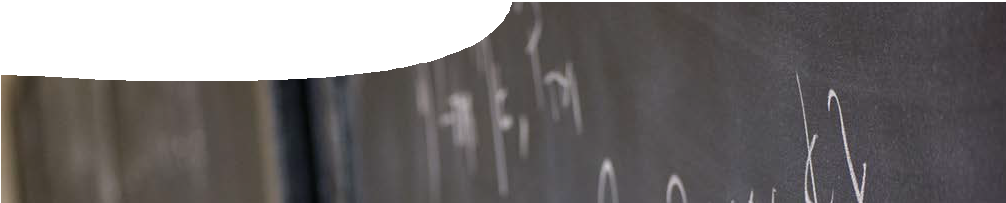 ComponentsPurposeStudents reinforce their explanations of particle physics through calculations in the context of the Large Hadron Collider.OutcomesStudents:use experimental data to calculate particle properties;calculate particle motion in a magnetic field;interpret tracks in a bubble chamber.Activity summaryTeacher notesQuestion 1 in the worksheet uses the context of mesons created by proton-proton collision in the Large Hadron Collider to explore time dilation. Mesons are short-lived particles, with a mean lifetime of1.5 x 10-12 s. However their tracks in the LHC are around 1 cm long. Even at the speed of light we might expect mesons to decay before they have travelled 0.05 cm.The anomaly is explained because time is dilated for a fast-moving meson, from the point of view of the stationary observer who measures the 1 cm track.The Lorentz equation for time dilation can be used to determine what factor of v/c gives rise to the observed dilation. See worksheet answers for details of the calculation.Question 2 also uses the LHC as a context, comparing the total beam energy to the kinetic energy of a Transperth train. Students have to convert between energy units of electron-volts and joules.Questions 3 and 4 explore motion of charged particles in a magnetic field. The first of these questions introduces derivation of the formula to calculate radius of curvature by equating the force on a charged particle moving perpendicular to a magnetic field:F = q v Band the centripetal force of an object undergoing circular motion:F = m v2 / r Rearranging, this gives:r = m v / q BQuestion 4 is a qualitative analysis of particle tracks in a bubble chamber. Direction of curvature of tracks is used to infer charge on particles and demonstrate charge conservation.Technical requirementsThe teacher guide and worksheet require Adobe Reader (version 5 or later), which is a free download from www.adobe.com. The worksheet is also available in Microsoft Word format.AcknowledgementsDesigned and developed by the Centre for Learning Technology, The University of Western Australia.Production team: Jenny Gull and Michael Wheatley.banner image: ‘Formula-on-blackboard758’ byalegri/4freephotos, CC-BY-3.0. commons.wikimedia.org/wiki/ File:Formula-on-blackboard758.jpgSPICE resources and copyrightAll SPICE resources are available from the Centre for Learning Technology at The University of Western Australia (“UWA”). Selected SPICE resources are available through the websites of Australian State and Territory Education Authorities.Copyright of SPICE Resources belongs to The University of Western Australia unless otherwise indicated.Teachers and students at Australian and New Zealand schools are granted permission to reproduce, edit, recompile and include in derivative works the resources subject to conditions detailed at spice. wa.edu.au/usage.All questions involving copyright and use should be directed to SPICE at UWA.Web: spice.wa.edu.au Email: spice@uwa.edu.au Phone: (08) 6488 3917Centre for Learning Technology (M016) The University of Western Australia35 Stirling HighwayCrawley WA 6009Associated SPICE resourcesThe Standard Model 3: Particle calculations may be used in conjunction with related SPICE resources to teach the topic of the Standard Model.NAMEDESCRIPTIONAUDIENCE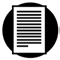 Particle calculationsteacher guideThis guide suggests questions that may be used by students to develop their understanding of particle physics.teachers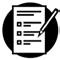 Working with particlesworksheetThis student worksheet contains questions about particles and their properties.studentsACTIVITYPOSSIBLE STRATEGYStudents complete worksheet, Working with particles.individualClass discussion of points arising from worksheet.whole classDESCRIPTIONLEARNING PURPOSEThe Standard Model (overview)This learning pathway shows how a number of SPICE resources can be used in teaching students about the Standard Model.The Standard Model 1: Big physicsStudents watch a TED talk on the Large Hadron Collider. What do scientists hope to discover with this machine?EngageThe Standard Model 2: Structure of matterA series of presentations guide discussion of the fundamental building blocks of the Universe.ExploreThe Standard Model 3: Particle calculationsStudents perform calculations using properties of fundamental particles.ExplainThe Standard Model 4: Quantum approachA presentation introduces a quantum view of particle interactions.Elaborate